Нарушения безопасности журналистов
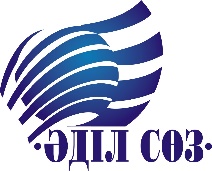 Январь-апрель 2022 г.
Термин «Журналисты» охватывает работников СМИ, таких как журналисты и фотожурналисты, вспомогательный персонал, гражданских корреспондентов, блогеров, а также активных пользователей социальных сетей и цифровых СМИ, кто использует их для производства, курирования или распространения значительных объемов контента, представляющего общественный интерес.Виды нарушенияПострадавшие персоналииХод расследованияРезультаты расследованияДействия гражданского общества/международных организацийУбийство журналистовУбийство журналистовУбийство журналистовУбийство журналистовУбийство журналистовУбийство при нападении – 106 январяМуратхан Базарбаев, ТК «Алматы» (г. Алматы)Нет данных16 февраля.Генеральный директор ЮНЕСКО Одри Азулай призвала власти расследовать смерть работника СМИ Муратхана БазарбаеваПокушение на убийство - 121 январяАмангельды Батырбеков, «Сарыагаш инфо» (г. Сарыагаш, Туркестанская область)21 января. Подозреваемые в покушении найдены, заказчик установленАпрель.Расследование продлено до конца мая 2022 г.25 января. Комитет по защите журналистов  (CPJ) призвал власти Казахстана обеспечить привлечение к ответственности всех виновныхЗаказное убийствоПропала без вести в конце марта 2007 годаОралгайша Омаршанова,«Закон и правосудие» (г. Алматы»4 марта полиция сообщила о признании криминального авторитета Серика Голова в преступлении. Найдено место захоронения О. Омаршановой. Экспертиза подтвердила личность погибшей.Нападения на журналистов – 35Нападения на журналистов – 35Нападения на журналистов – 35Нападения на журналистов – 35Нападения на журналистов – 35Запланированноенападение на конкретное лицо - 104 январяАмангельды Батырбеков, «Сарыагаш инфо» (г. Сарыагаш, Туркестанская область)4 января создана следственная группа21 января.Подозреваемые в нападении и покушении на убийство журналиста найденыНападение при исполнении профессиональных обязанностей - 19Январь - 1913 января Международная организация «Репортеры без границ» (RSF) призвала ООН и ОБСЕ изучить тревожную эскалацию насилия и препятствий, которым подвергаются журналисты, освещающие беспорядки.14 января правозащитные организации и коалиции создали в Казахстане Правозащитный альянс в поддержку фундаментальных прав.17 января - Онлайн-встреча правозащитников и представителей МИОР по вопросам безопасности журналистовПохищениеВторжение в жилище, офис - 29 января. Ардак Ерубаева, Orda.kz (г. Актобе). Санкционированный обыск.14 января.Артем Сочнев, экоактивист (г. Степногорск). Санкционированный обыскПерсонифицированное  задержание - 15 январяЛукпан Ахмедьяров, «Уральская неделя» (г. Уральск)Задержание при исполнении профессиональных обязанностей - 114 января 2022 г.Касым Аманжолов, Радио Азаттык (Алматы), Дархан Омирбек, Радио Азаттык (Нур-Султан)Айжан Ауелбекова, «Время» (Тараз)Данияр Алимкул, 7 канал (Тараз)Нурболат Жанабекулы, «31 канал» (Тараз)Бек Байтас, Orda.kz (Алматы)5 января 2022Серик Есенов, «Уральская неделя» (Уральск)Есенжол Елекенов, «Уральская неделя» (Уральск)Багдат Асылбек, Orda.kz (Алматы)8 января 2022Станислав Обищенко, RT (Алматы)Андрей Ященко., The Люди (Нур-Султан)13 января Министерство информации и общественного развития сообщило о совместной с правоохранительными органами проверке фактов задержаний.12 января Amnesty International призвала власти Казахстана «освободить журналистов и активистов, которые были произвольно задержаны за освещение ими массовых протестов последних полутора недель»17 января.Онлайн-встреча правозащитников и представителей МИОР по вопросам безопасности журналистовУгрозы журналистам – 54Угрозы журналистам – 54Угрозы журналистам – 54Угрозы журналистам – 54Угрозы журналистам – 54Угрозы физической расправы: а)прямые или косвенные - 1;ЯнварьОлеся Вертинская, «Дорожный контроль» (г. Атырау)б) анонимные или авторизованные; - 1Карлыгаш Еженова, Exclusive.kz (г. Алматы)в) журналистам или его близким.Угрозы психологического порядка: засудить, уволить, отравить жизнь и т.п. - 6Махамбет Абжан (г. Нур-Султан); Гульнар Бажкенова, Orda.kz (г. Алматы); Лукпан Ахмедьяров, Уральская неделя (г. Уральск); Forbes.kz (г. Алматы): Мария Драчева, Людмила Калашникова, Уральская неделя (г. Уральск)Уголовные судебные / досудебные преследования - 10- ст. 274 УК РК (Распространение заведомо ложной информации) – 4 (досудебное)- ст. 174 УК РК (Разжигание социальной, национальной, родовой, расовой, сословной или религиозной розни) – 2 (досудебное, судебное)- ст. 378 УК РК (Оскорбление представителя власти) – 2 (досудебное, судебное)- ст. 147 УК РК (Нарушение неприкосновенности частной жизни и законодательства Республики Казахстан о персональных данных и их защите) – 2 (досудебное, судебное)18 марта жители поселков Аксу, Бестобе, Жолымбет и города Степногорска, среди которых и работники золотодобывающего предприятия «ГМК "Казахалтын"», записали видеообращение президенту Касым-Жомарту Токаеву с просьбой срочно вмешаться в сложившуюся ситуацию в Бестобе и освободить экоактивистов из Степногорска Николая Катчиева, Александру Назаренко от  преследования.Судебные/досудебные преследования в гражданском порядке – 11- защита чести, достоинства и деловой репутации (ст. 143 ГК РК) – 10 (в судебном – 6)- защита права на собственное изображение – 1 (ст. 145 ГК РК)Преследования в административном порядке - 9- в участии в незаконных митингах (ст. 488 КоАП РК) – 5;- нарушении режима ЧП (ст. 476 КоАП РК) – 1;- действиях, провоцирующих нарушение правопорядка в условиях ЧП (478 КоАП РК) – 1- клевета (ст. 73-3 КоАП РК) – 2- Неисполнение приговора суда, решения суда или иного судебного акта и исполнительного документа (ст. 669 КоАП РК) - 114 января правозащитная организация Front Line Defenders выразила глубокую обеспокоенность задержанием и обвинениями, выдвинутыми против Лукпана Ахмедьярова (административный арест по обвинению участии в несанкционированном митинге).17 января «Адил соз» высказал свою позицию об аресте Нуржана Баймулдина и по ситуации с вызовом на допросы журналистов20 января. Заявление CPJ. Власти Казахстана должны прекратить заключать в тюрьму и вызывать на допросы журналистов, освещавших недавние общенациональные протестыПреследования органами внутренних дел (органами полицейской службы) - 16Вызовы на допросы – 16Слежка - 0Провокации - 0Угрозы СМИ – 6Угрозы СМИ – 6Угрозы СМИ – 6Угрозы СМИ – 6Угрозы СМИ – 6Прямые угрозыНападение не офисы СМИ5 января. Нападение на телеканалы - «МИР», «Евразия». «Казахстан», «Хабар» и «КТК»Повреждение офиса и имущества5 января. Нападение на телеканалы - «МИР», «Евразия». «Казахстан», «Хабар» и «КТК»Похищение оборудования5 января. Нападение на телеканалы - «МИР», «Евразия». «Казахстан», «Хабар» и «КТК»Внеплановые проверкиАннулирование свидетельства о регистрации СМИСудебное приостановление выпуска СМИРазорение СМИ в результате судебного решенияСудебные/досудебные преследования в уголовном порядке – 1